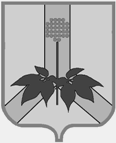 АДМИНИСТРАЦИЯ ДАЛЬНЕРЕЧЕНСКОГО МУНИЦИПАЛЬНОГО РАЙОНАПОСТАНОВЛЕНИЕ14 сентября 2022 года                 г. Дальнереченск                               № 527 - па       О внесении изменений в постановление администрации Дальнереченского муниципального района от 01 ноября 2019г.  № 455-па «Об утверждении Порядка разработки, реализации и оценки эффективности муниципальных программ Дальнереченского муниципального района»         В соответствии со статьей 179 Бюджетного кодекса Российской Федерации, Федеральным законом от 06 октября 2003 года № 131-ФЗ «Об общих принципах организации местного самоуправления в Российской Федерации», руководствуясь Уставом Дальнереченского муниципального района, администрация Дальнереченского муниципального районаПОСТАНОВЛЯЕТ:1. Внести в постановление администрации Дальнереченского муниципального района от 01.11.2019г. № 455-па «Об утверждении Порядка разработки, реализации и оценки эффективности муниципальных программ Дальнереченского муниципального района» (далее-Порядок), следующие изменения:1.1. изложить абзац 2 пункта 1.2. раздела 1 Порядка в следующей редакции:«- муниципальная программа Дальнереченского муниципального района (далее – программа) – документ стратегического планирования, содержащий комплекс планируемых мероприятий, взаимоувязанных по задачам, срокам осуществления, исполнителям и ресурсам и обеспечивающих наиболее эффективное достижение целей и решение задач социально-экономического развития Дальнереченского муниципального района. Программа разрабатывается на срок не менее 3 лет.Деление программы на подпрограммы осуществляется исходя из масштабности и сложности решаемых в рамках программы задач»;1.2. раздел 2 Порядка исключить, разделы 3, 4, 5, 6, 7 считать соответственно разделами 2, 3, 4, 5, 6;1.3. пункт 3.1. раздела 3 Порядка изложить в следующей редакции:«3.1. Ответственный исполнитель программы совместно с соисполнителем программы (подпрограммы) осуществляет разработку программы на основании перечня программ, утверждаемого постановлением администрации Дальнереченского муниципального района (далее – перечень).Проект перечня формируется отделом экономики администрации Дальнереченского муниципального района в срок до 1 сентября текущего финансового года в соответствии с законодательством Российской Федерации, поручениями Губернатора Приморского края, в соответствии с приоритетами социально-экономического развития Дальнереченского муниципального района, предложениями главы Дальнереченского муниципального района, думы Дальнереченского муниципального района, а также с учетом предложений ответственных исполнителей программ, направленных в адрес отдела экономики не позднее 20 августа текущего финансового года.Перечень содержит:а) наименование программы (подпрограммы);б) наименование ответственного исполнителя программы;в) срок реализации программы;г) основные направления реализации программы.»;1.4. пункт 3.2.2.5. дополнить абзацем следующего содержания:«  Перечень реализуемых мероприятий муниципальной программы (подпрограммы) и отдельных мероприятий формируется разработчиком Программы1.5. пункт 3.2.7. раздела 3 Порядка дополнить абзацем следующего содержания:« Ресурсное обеспечение реализации Программы с расшифровкой по главным распорядителям средств районного бюджета, подпрограммам, отдельным мероприятиям, а также прогнозная оценка привлекаемых средств по годам реализации формируется в соответствии с Приложением № 6 к настоящему Порядку. Объем бюджетных ассигнований указывается в рублях с точностью до двух знаков после запятой»;1.6. пункт 4.3. раздела 4 Порядка изложить в следующей редакции: «4.3. Ответственный исполнитель программы после прохождения процедуры согласования проекта программы (подпрограммы) в течение одного рабочего дня направляет его в обязательном порядке на экспертизу и согласование в Контрольно-счетную палату Дальнереченского муниципального района.»;1.7. раздел 4 Порядка дополнить пунктом 4.4., изложив его в следующей редакции:«Согласованный проект Программы утверждается постановлением администрации Дальнереченского муниципального района.Программы, предлагаемые к финансированию за счет средств бюджета Дальнереченского муниципального района, начиная с очередного финансового года, подлежат утверждению не позднее 1 ноября года, предшествующего очередному финансовому году.Муниципальные программы, принимаемые и предлагаемые к финансированию в текущем году, являются основанием для внесения изменений в бюджет Дальнереченского муниципального района на текущий финансовый год при наличии источников финансирования.»;1.8. дополнить Порядок Приложением № 5 в редакции Приложения № 1 к настоящему постановлению;1.98 дополнить Порядок Приложением № 6 в редакции Приложения № 2 к настоящему постановлению.        2. Отделу по работе с территориями и делопроизводству администрации Дальнереченского муниципального разместить настоящее постановление на официальном сайте администрации Дальнереченского муниципального района в сети Интернет.3.  Настоящее постановление вступает в силу со дня его подписания.  Глава Дальнереченского    муниципального района                                                                      В.С. Дернов                                                     	Приложение № 1                                                                                                                                                                                                  к Постановлению администрации Дальнереченского муниципального района                                                                                                                                                                                                                                                                                                                                  от   14 сентября   2022 г. № 527 - па                                                                                                                                                                                                          Перечень и краткое описание реализуемых в составе муниципальных программ Дальнереченскогомуниципального района подпрограмм и отдельных мероприятийПриложение № 2                                                                                                                                                                                                  к Постановлению администрации Дальнереченского муниципального района                                                                                                                                                                                                                                                                                                                                            от   14 сентября 2022 г. № 527 - па                                                                                                                                                                                                          Ресурсное обеспечение реализации муниципальной программы Дальнереченского муниципального района№ п/пНаименование муниципальной программы, подпрограммы, отдельного мероприятияОтветственный исполнитель (соисполнитель)Срок реализации муниципальной программы Срок реализации муниципальной программы Ожидаемый, непосредственный  результат (краткое описание)№ п/пНаименование муниципальной программы, подпрограммы, отдельного мероприятияОтветственный исполнитель (соисполнитель)начало реализацииокончание реализацииОжидаемый, непосредственный  результат (краткое описание)1.Муниципальная  программа2.Подпрограмма (при наличии)3. Отдельные мероприятия (при наличии)№ п/пНаименованиеКлассификация расходовКлассификация расходовКлассификация расходовКлассификация расходовОбъем финансирования в разрезе источников,руб.Объем финансирования, рублейОбъем финансирования, рублейОбъем финансирования, рублейОбъем финансирования, рублейОбъем финансирования, рублейГлавный распорядитель (распорядитель) бюджетных средств, ответственный исполнитель, соисполнитель№ п/пНаименованиеГРБСРз ПрЦСВРОбъем финансирования в разрезе источников,руб.20__г.20__г.20__г.20__г.20__г.Главный распорядитель (распорядитель) бюджетных средств, ответственный исполнитель, соисполнитель123456789101112131.Наименование Программы_______Итого в т.ч.1.Наименование Программы_______местный бюджет1.Наименование Программы_______краевой бюджет1.Наименование Программы_______федеральный бюджет1.1.Подпрограмма (при наличии)____Всего в т.ч.1.1.Подпрограмма (при наличии)____местный бюджет1.1.Подпрограмма (при наличии)____краевой бюджет1.1.Подпрограмма (при наличии)____федеральный бюджет1.2.Наименование основных мероприятий(при наличии)_______Всего в т.ч.1.2.Наименование основных мероприятий(при наличии)_______местный бюджет1.2.Наименование основных мероприятий(при наличии)_______краевой бюджет1.2.Наименование основных мероприятий(при наличии)_______федеральный бюджет1.3.Наименование направлений реализации основного мероприятия (при необходимости)Всегов т.ч.1.3.Наименование направлений реализации основного мероприятия (при необходимости)местный бюджет1.3.Наименование направлений реализации основного мероприятия (при необходимости)краевой бюджет1.3.Наименование направлений реализации основного мероприятия (при необходимости)федеральный бюджет